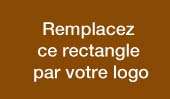 Votre adresse postale@Votre adresse e-mailVotre téléphoneVotre site internetActivité dominanteCatégorieSiège socialLieu du siège social de l’entrepriseNombre d’employés en FranceXDescriptifXXXXProduits/Prestations/Savoir-faire/ServicesXXXXSitesProduction : XLogistique : XSitesXImplantations à l’étrangerXXXXRéférencesXXXXGroupement professionnel/Cluster/PôleXXXX